ONR Site ReportReport for period: 01 January – 31 March 2024Authored by: Site Inspector Approved by: DFW Delivery LeadIssue No.: Publication Date: April 2024ONR Record Ref. No.: 2024/15678 ForewordThis report is issued as part of ONR's commitment to make information about inspection and regulatory activities relating to the above site available to the public. Reports are distributed to members for the Local Liaison Committee and are also available on the ONR website (http://www.onr.org.uk/llc/).Site inspectors from ONR usually attend Local Liaison Committee meetings where these reports are presented and will respond to any questions raised there. Any person wishing to inquire about matters covered by this report should contact ONR.Contents1.	Inspections	42.	Routine Matters	43.	Non-Routine Matters	54.	Regulatory Activity	65.	News from ONR	76.	Contacts	7InspectionsDate(s) of InspectionThe ONR site inspectors made inspections on the following dates during the report period January to March 2024: 23 to 25 January 2024 Routine MattersInspections Inspections are undertaken as part of the process for monitoring compliance with: the conditions attached by ONR to the nuclear site licence granted under the Nuclear Installations Act 1965 (NIA65) (as amended); the Energy Act 2013the Health and Safety at Work etc Act 1974 (HSWA74); and regulations made under HSWA74, for example the Ionising Radiations Regulations 2017 (IRR17) and the Management of Health and Safety at Work Regulations 1999 (MHSWR99). The inspections entail monitoring the licensee’s actions on the site in relation to incidents, operations, maintenance, projects, modifications, safety case changes and any other matters that may affect safety and security. The licensee is required to make and implement adequate arrangements under the conditions attached to the licence in order to ensure legal compliance. Inspections seek to judge both the adequacy of these arrangements and their implementation.In this period, routine inspections of site covered the following: Safeguards inspectionEvent preliminary enquiryMembers of the public, who would like further information on ONR’s inspection activities during the reporting period, can view site Intervention Reports at www.onr.org.uk/intervention-records on our website www.onr.org.uk. Should you have any queries regarding our inspection activities, please email contact@onr.gov.uk.Other WorkONR has had positive engagements during the reporting period with the licensee to assess the progress of its recovery plan commitments following our decision to place the site in enhanced regulatory attention for cyber security.Non-Routine MattersLicensees are required to have arrangements to respond to non-routine matters and events. ONR inspectors judge the adequacy of the licensee’s response, including actions taken to implement any necessary improvements. Springfields Fuels Ltd reported to ONR three events which met the criteria for the Reporting of Injuries Disease and Dangerous Occurrence (RIDDOR). One event involved a delivery driver from an outside organisation who sustained a back injury after manually handling a package. The two other RIDDOR events involved employees of Springfields Ltd and occurred during routine operations. One employee was injured in a trip and fall incident and another suffered a hand injury whilst attempting to open a transport container.ONR is content with the site response to each of the above incidents. The site has taken the necessary precautions to prevent reoccurrence and where necessary is undertaking independent investigations. ONR inspectors will follow up on these events as part of routine regulatory interactions.Regulatory ActivityONR may issue formal documents to ensure compliance with regulatory requirements. Under nuclear site licence conditions, ONR issues regulatory documents, which either permit an activity or require some form of action to be taken; these are usually collectively termed ‘Licence Instruments’ (LIs) but can take other forms. In addition, inspectors may take a range of enforcement actions, to include issuing an Enforcement Notice.ONR undertook a preliminary enquiry into an event which occurred on 12 October 2023 and resulted in the loss of containment of diluted hydrofluoric acid in an operational facility. No workers were harmed although this event could have potentially caused serious injury. The aim was to gain independent assurance on the adequacy of the investigation by Springfields Ltd into this event and to ensure that sufficient and effective improvements were implemented to avoid re-occurrence. After considering the potential seriousness of the event and taking into account the licensee’s performance, ONR decided to issue an Enforcement Letter and requested Springfields Ltd to further improve aspects of the control of work, supervision and plant operation. Closure of these improvements will be followed up as part of normal routine regulatory engagements. Table 1: Licence Instruments and Enforcement Notices Issued by ONR during this periodReports detailing the above regulatory decisions can be found on the ONR website at http://www.onr.org.uk/pars/.News from ONRFor the latest news and information from ONR, please read and subscribe to our regular email newsletter ‘ONR News’ at www.onr.org.uk/onrnews.ContactsOffice for Nuclear RegulationRedgrave CourtMerton RoadBootleMerseysideL20 7HSwebsite: www.onr.org.ukemail: 	Contact@onr.gov.ukThis document is issued by ONR. For further information about ONR, or to report inconsistencies or inaccuracies in this publication please visit http://www.onr.org.uk/feedback.htm. If you wish to reuse this information visit www.onr.org.uk/copyright.htm for details. For published documents, the electronic copy on the ONR website remains the most current publicly available version and copying or printing renders this document uncontrolled.ONR Site Report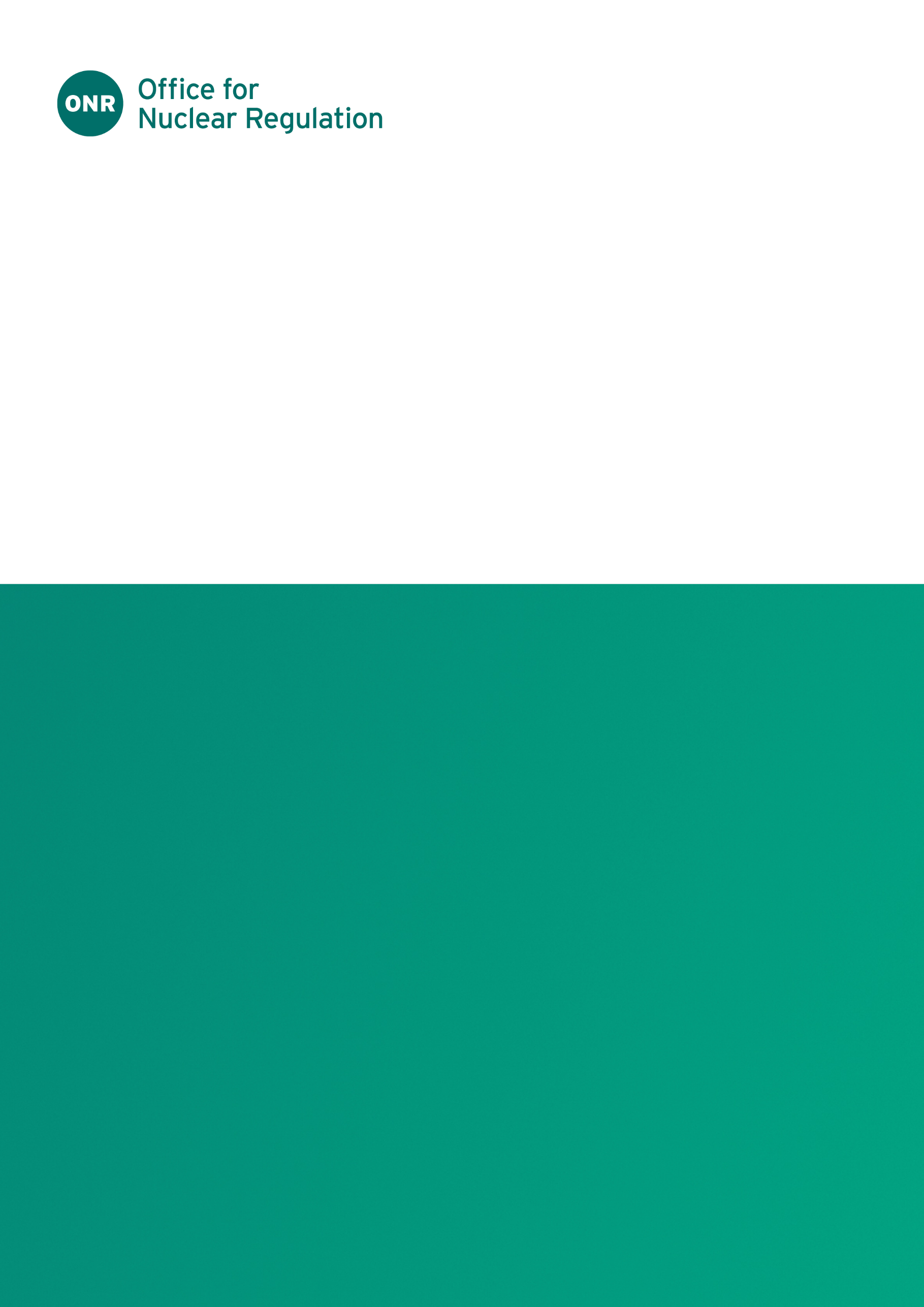 DateTypeRef. No.Description01/03/2024Enforcement LetterONR-EL-23-46Outcome of preliminary enquiry into the loss of HF containment during the maintenance and calibration of Uranium detectors in HF.